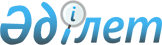 Об утверждении типовых договоров купли-продажи жилья, построенного в рамках реализации Государственной программы развития жилищного строительства в Республике Казахстан на 2005-2007 годы на территории города Кокшетау
					
			Утративший силу
			
			
		
					Постановление Акимата города Кокшетау Акмолинской области от 26 июня 2006 года N А-6/839. Зарегистрировано Управлением юстиции города Кокшетау 5 июля 2006 года N 1-1-49. Утратило силу - постановлением акимата города Кокшетау Акмолинской области от 23 сентября 2009 года № А-9/1810      Сноска. Утратило силу - постановлением акимата города Кокшетау Акмолинской области от 23.09.2009 № А-9/1810

      В соответствии с Законом Республики Казахстан "О местном государственном управлении в Республике Казахстан" и в целях реализации Государственной программы развития жилищного строительства в Республике Казахстан на 2005-2007 годы, утвержденной Указом Президента Республики Казахстан от 11 июня 2004 года N 1388, акимат города  ПОСТАНОВЛЯЕТ: 

      1. Утвердить типовые договора купли-продажи жилья, построенного в рамках реализации Государственной программы развития жилищного строительства в Республике Казахстан на 2005-2007 годы на територии города Кокшетау согласно приложения 1,2. 

      2. Право подписания вышеуказанных договоров возложить на начальника государственного учреждения "Отдел жилищно-коммунального хозяйства, пассажирского транспорта и автомобильных дорог города Кокшетау". 

      3. Постановление вступает в силу с момента государственной регистрации в управлении юстиции г.Кокшетау. 

      4. Постановление вводится в действие с момента опубликования 

      5. Контроль за исполнением настоящего постановления оставляю за собой.        И.о. акима города

Приложение N 1 

к постановлению акимата 

от 26/06/2006 года 

N A-6/839  Договор 

купли-продажи жилья, построенного в рамках реализации Государственной 

программы развития жилищного строительства в Республике Казахстан 

на 2005-2007 годы г.Кокшетау   __________________________________ года

                        (дата прописью)     N ___       Настоящий договор заключен во исполнение Государственной программы развития жилищного строительства в Республики Казахстан на 2005-2007 годы, утвержденной Указом Президента Республики Казахстан от 11 июня 2004 года N№1388 и решения комиссии от ______________________ N ______________________ . 

       Уполномоченный орган - ГУ "Отдел жилищно- 

коммунального хозяйства, пассажирского транспорта и автомобильных дорог города Кокшетау", именуемое в дальнейшем " Продавец" , в лице Начальника _______________________, действующего на основании Постановления от __.__._____г. N _________, с одной стороны, и гражданин РК  _____________(ФИО) ____________________________, __.__._____ года рождения (удостоверение личности N __________________, выдано __.__.____ года МВД Республики Казахстан), проживающий(-ая) по адресу: г.Кокшетау,  ________________________________________, именуемый (-ая) в дальнейшем " Покупатель" , с другой стороны, совместно именуемые " Стороны" , заключили настоящий договор купли-продажи (далее - Договор) о нижеследующем:  

  1. Предмет договора        1.1. Продавец продал, а Покупатель купил  _____ комнатную благоустроенную квартиру, расположенную в городе Кокшетау по адресу: __________________________,   дом N  ____ , квартира N ____ , общей площадью  _______ м 2  , в том числе жилой площадью  _______ м 2,  лоджия (балкон) 

______ м 2  (далее - Объект) . 

      Данный Объект продан Покупателю с применением условий, предусмотренных п.п.2.1.-3.1. настоящего Договора, за ______________________(________сумма прописью________) тенге согласно стоимости, утвержденной Постановлением Акимата города Кокшетау ______ от ___»____________200__года "Об утверждении стоимости одного квадратного метра полезной площади". 

      1.2. До совершения настоящего Договора продаваемый Объект никому не продан, не заложен и под запрещением не состоит.  

  2. Права и обязанности сторон        2.1. Продавец обязуется: 

      2.1.1. Осуществить за счет Покупателя государственную регистрацию права собственности на Объект за Покупателем в установленном законодательством порядке, после предоставления Покупателем документа, подтверждающего уплату в бюджет суммы сбора за государственную регистрацию прав на недвижимое имущество и сделок с ними. 

      2.1.2. Передать квартиру Покупателю при выполнении условий, указанных в пункте 3.1. настоящего Договора. 

       2.2. Покупатель обязуется: 

      2.2.1. После государственной регистрации договора купли-продажи в РГП «Центр по недвижимости комитета регистрационной службы Министерства Юстиции Республики Казахстан по Акмолинской области» в течении 10 (десяти) рабочих дней заключить Договор ипотеки и Договор банковского займа с Заимодателем и предоставить Продавцу документ, подтверждающий оплату полной суммы стоимости Объекта, указанной в п.1.1. настоящего Договора.  

      2.2.2. В случае не поступления платежей в бюджет по истечении 25 (двадцати пяти) рабочих дней после заключения настоящего Договора, Договор расторгается в одностороннем порядке с учетом п. 6.1. настоящего Договора. 

      2.2.3 Не производить каких - либо действий связанных с реализацией Объекта в течении трех лет с момента возникновения права собственности на указанный объект.  

  3. Порядок приема передачи Объекта        3.1. Передача Объекта Покупателю производится при предъявлении Продавцу документа, подтверждающего оплату суммы стоимости квартиры, указанной в п. 1.1. настоящего Договора при условии подтверждения оплаты от соответствующего органа (органов).  

  4. Право собственности         4.1. Право собственности на Объект возникает у Покупателя после осуществления регистрации права собственности на Объект в РГП "Центр по недвижимости комитета регистрационной службы Министерства Юстиции Республики Казахстан по Акмолинской области", с соблюдением условий настоящего Договора.  

  5. Ответственность сторон        5.1. В случае неисполнения либо ненадлежащего исполнения  условий настоящего Договора Стороны несут ответственность, предусмотренную настоящим Договором и действующим законодательством Республики Казахстан. 

      5.2. Риск случайной гибели возлагается на Покупателя с момента вступления в силу настоящего Договора.  

  6. Прочие условия       6.1. Настоящий Договор, может быть, расторгнут на основании: 

      Невыполнения условий по оплате; 

      Соглашения сторон; 

      Возникновения форс-мажорных обстоятельств; 

      Решения и постановления суда; 

      По иным основаниям, предусмотренным законодательством Республики Казахстан. 

      6.2. Содержание статей 380, 386, 388 ГК РК (общая часть) сторонам разъяснено. 

      6.3. Расходы по оформлению настоящего Договора и государственной регистрации права собственности на Объект оплачивает Покупатель. 

      6.4. Договор составлен в 3 (трех) экземплярах, по одному для Покупателя, Продавца и РГП "Центр по недвижимости комитета регистрационной службы Министерства Юстиции Республики Казахстан по Акмолинской области", каждый из которых имеет одинаковую юридическую силу.  

  7. Подписи Сторон Продавец                       Покупатель 

Начальник                      ____________________ 

______________________ 

____________________                                м.п. 

Приложение 2 

к постановлению акимата 

от 26/06/2006 года 

N A-6/839  Договор 

купли-продажи жилья, построенного в рамках реализации 

Государственной программы развития жилищного строительства в 

Республике Казахстан на 2005-2007 годы г.Кокшетау       ______________________________ года 

                           (дата прописью)     N ___       Настоящий договор заключен во исполнение Государственной программы развития жилищного строительства в Республики Казахстан на 2005-2007 годы, утвержденной Указом Президента Республики Казахстан от 11 июня 2004 года N 1388 и решения комиссии от ______________________ N ______________________ . 

       Уполномоченный орган - ГУ "Отдел жилищно-коммунального хозяйства, пассажирского транспорта и автомобильных дорог города Кокшетау", именуемое в дальнейшем " Продавец" , в лице Начальника  __________________, действующего на основании Постановления от __.__._____г. N _________, с одной стороны, и гражданин РК  ________________(ФИО) ____________________________, __.__._____ года рождения (удостоверение личности __________________, выдано __.__.____ года МВД Республики Казахстан), проживающий(-ая) по адресу: г.Кокшетау,  ________________________________________, именуемый (-ая) в дальнейшем " Покупатель" , с другой стороны, совместно именуемые " Стороны" , заключили настоящий договор купли-продажи (далее - Договор) о нижеследующем:  

  1. Предмет договора       1.1. Продавец продал, а Покупатель купил  _____ комнатную благоустроенную квартиру, расположенную в городе Кокшетау по адресу: __________________________,   дом N  ____ , квартира N ____ , общей площадью  _______ м 2  , в том числе жилой площадью  _______ м 2, лоджия (балкон) ______ м 2  (далее - Объект) . 

      Данный Объект продан Покупателю с применением условий, предусмотренных  п.п.2.1-2.2 . настоящего Договора, за ______________________(________сумма прописью________) тенге согласно стоимости, утвержденной Постановлением Акимата города Кокшетау ______ от «___»_____________ 200__года. "Об утверждении стоимости одного квадратного метра полезной площади". 

      1.2. До совершения настоящего Договора продаваемый Объект никому не продан, не заложен и под запрещением не состоит.  

  2. Права и обязанности сторон        Продавец обязуется: 

      2.1. Передать Объект в собственность Покупателя после получения документа, подтверждающего уплату стоимости объекта Покупателем, предусмотренную п.1.1 данного договора. 

       Покупатель обязуется: 

      2.2 Принять Объект и на момент подписания данного договора уплатить за Объект сумму предусмотренную п.1.1 данного договора и представить документ оплаты от соответствующего органа. 

      2.3 Не производить каких - либо действий связанных с реализацией Объекта в течении трех лет с момента возникновения права собственности на указанный объект  

  3. Право собственности       3.1. Право собственности на Объект возникает у Покупателя после осуществления регистрации права собственности на Объект в РГП "Центр по недвижимости комитета регистрационной службы Министерства Юстиции Республики Казахстан по Акмолинской области", с соблюдением условий настоящего Договора.  

  4. Ответственность сторон        4.1. В случае неисполнения либо ненадлежащего исполнения условий настоящего Договора Стороны несут ответственность, предусмотренную настоящим Договором и действующим законодательством Республики Казахстан. 

      4.2. Риск случайной гибели возлагается на Покупателя с момента вступления в силу настоящего Договора.  

  5. Прочие условия       5.1. Настоящий Договор, может быть, расторгнут на основании: 

      Соглашения сторон; 

      Возникновения форс-мажорных обстоятельств; 

      Решения и постановления суда; 

      По иным основаниям, предусмотренным законодательством Республики Казахстан. 

      5.2. Содержание статей 380, 386, 388 ГК РК (общая часть) сторонам разъяснено. 

      5.3. Расходы по оформлению настоящего Договора и государственной регистрации права собственности на Объект оплачивает Покупатель.  

      5.4. Договор составлен в 3 (трех) экземплярах, по одному для Покупателя, Продавца и РГП "Центр по недвижимости комитета регистрационной службы Министерства Юстиции Республики Казахстан по Акмолинской области", каждый из которых имеет одинаковую юридическую силу. 

      5.5 Настоящий договор вступает в силу с момента его подписания сторонами.  

  6. Подписи Сторон   Продавец                         Покупатель 

 

    Начальник                 ______________________ 

____________________        ______________________ 

____________________        ______________________ 

      м.п. 
					© 2012. РГП на ПХВ «Институт законодательства и правовой информации Республики Казахстан» Министерства юстиции Республики Казахстан
				